«Возрастные особенности детей 2-3 лет».
Три года – это возраст, когда ребенок вступает в период дошкольного детства. 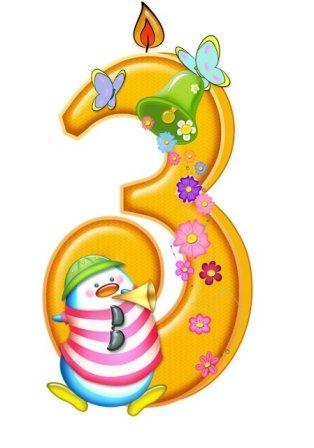 Особенности опорно-двигательного аппарата. Физиологические изгибы позвоночника ребенка четвертого года жизни неустойчивы, кости и суставы легко подвергаются деформации под влиянием неблагоприятных воздействий. Суставы пальцев могут деформироваться (например, если малыш часто лепит из слишком жесткого пластилина). Неправильные позы (сведение плеч, опускание одного плеча, постоянно опущенная голова) могут стать привычными, нарушается осанка. А это, в свою очередь, отрицательно сказывается на функции кровообращения и дыхания. Детям, особенно в начале четвертого года жизни, легче даются движения всей рукой (прокатить мяч, машину), поскольку крупная мускулатура в своем развитии опережает мелкую. Но постепенно в процессе изобразительной деятельности, в строительных и дидактических играх совершенствуются движения кисти и пальцев. Поднимание рук вверх, в стороны, наклоны, покачивания и повороты туловища одновременно способствуют овладению своим телом.Дыхательные пути. Дыхательные пути у детей отличаются от таковых у взрослых. Просветы воздухоносных путей (гортань, трахея, бронхи, носовые ходы) у ребенка значительно уже. Слизистая оболочка, их выстилающая, нежна и ранима. Это создает предрасположенность к воспалительным заболеваниям органов дыхания. Ребенок трех-четырех лет еще не может сознательно регулировать дыхание и согласовывать его с движением. Важно приучать детей дышать носом естественно и без задержки. Очень полезны для малышей упражнения, требующие усиленного выдоха: игры с пушинками, легкими бумажными изделиями.Сердечно-сосудистая система. Сердечно-сосудистая система по сравнению с органами дыхания лучше приспособлена к потребностям растущего организма. Однако сердце ребенка работает хорошо лишь при условии посильных нагрузок. Скорость кровотока у детей больше, чем у взрослых. Кровяное давление в среднем составляет 95/58 мм ртутного столба.Центральная нервная система. В дошкольном возрасте происходит совершенствование строения и деятельности центральной нервной системы. К трем годам у ребенка бывает обычно достаточно развита способность к анализу и синтезу воздействий окружающей среды. В этих процессах значительная роль принадлежит не только непосредственному восприятию, но и речи, с помощью которой ребенок обобщает и уточняет воспринимаемое. Развивающаяся способность к концентрации возбуждения облегчает сосредоточение детей на учебном материале. Однако оно легко нарушается при изменении обстановки под влиянием возникающего ориентировочного рефлекса. Если на занятии в момент объяснения с улицы донесся какой-то шум или в комнату вошел посторонний, дети мгновенно отвлекаются. Воспитатели на этот случай должны знать приемы, с помощью которых можно с минимальной затратой времени переключить внимание детей на учебное задание. Процессы возбуждения и торможения в коре головного мозга легко иррадиируют. Внешне это выражается в лишних движениях, суетливости, дети много говорят или, наоборот, замолкают. Часто наблюдается повышенная возбудимость, и это приводит к быстрой утомляемости детей.У ребенка 3-3,5 лет взаимодействие сигнальных систем еще несовершенно. Уровень межанализаторных связей таков, что в момент выполнения упражнений дети порой не могут воспринимать словесные коррективы воспитателя. Более эффективным будет оказать ребенку непосредственную помощь: повернуть его корпус, руки, задавая прав ильную амплитуду движений, и т.д. На этом этапе важно гармонично сочетать непосредственные и словесные воздействия на детей.Развитие личности. Четвертый год жизни характеризуется двумя качественно новыми чертами. Одна связана с формированием личности ребенка, другая – с формированием его деятельности. С возрастом малыш в числе других знаний приобретает и знания о самом себе (о том, что у него есть имя, и др.). В два с половиной года ребенок узнает себя в зеркале, а несколько позже на фотографии. Период появления в речи ребенка местоимения «я», (в конце раннего возраста) знаменуется переменами в его поведении – возникает стремление действовать самому. С возникновением «системы Я» в психике ребенка возникают и другие новообразования. Самым значительным из них является самооценка и связанное с ней стремление соответствовать требованиям взрослых, быть хорошим. Наличие одновременно существующих, но противоположно направленных тенденций: сделать согласно собственному желанию и соответственно требованиям взрослых – создает у ребенка неизбежный внутренний конфликт и тем самым осложняет его внутреннюю психическую жизнь.Самосознание. Элементы самосознания у ребенка трех-четырех лет проявляются в не всегда удачном противопоставлении себя окружающим. Поэтому конец третьего и частично четвертый год жизни называют «кризисным» возрастом, которому свойственны вспышки негативизма, упрямства, неустойчивость настроения. Вторая особенность состоит в том, что действия детей в игре, рисовании, конструировании приобретают намеренный характер, что позволяет малышам создавать какой-то конкретный образ (в рисовании, лепке), возводить постройки, выполнять определенную роль в игре и т.д. Преднамеренность, произвольность действий, то есть подчинение их определенному образцу, важны для развития ребенка, но на четвертом году его жизни они только формируются. Поэтому деятельность носит неустойчивый характер. Малышу трудно, например, при неожиданных изменениях обстановки удержать в сознании цель деятельности. Отвлекаемость детей велика и на занятиях, и в игре, и в быту. Младшие дошкольники отвлекаются в течение одной игры иногда до 12-13 раз.На устойчивость деятельности, результативность и качество работы положительно влияет предложение детям значимого в их глазах мотива деятельности. Младшего дошкольника привлекает мотив сделать вещь для себя, для своей игры (лепка, рисование, конструирование). Мотив общественной пользы для ребенка еще малоэффективен, но он охотно трудится для близкого человека: воспитателя, мамы, бабушки и др., для любимой куклы.Основным содержанием игры младших дошкольников являются действия с игрушками и предметами-заместителями. Продолжительность игры небольшая. Младшие дошкольники ограничиваются игрой с одной-двумя ролями и простыми, неразвернутыми сюжетами. Игры с правилами в этом возрасте только начинают формироваться. Самой выраженной особенностью детей начала 4-го года жизни является их стремление к самостоятельности. У детей уже есть способность к целеполаганию, умение заранее представить себе некоторый желаемый результат и активно действовать в направлении его достижения. Однако любые усилия по достижению результата должны приносить удовлетворение. И для многих целей, которые ставит перед собой маленький ребенок, это удовлетворение лежит в первую очередь в сфере признания и одобрения его достижений взрослым. Поддержка и одобрение взрослых порождают у детей радостное ощущение своей компетентности, представления о себе как о могущем и умеющем. Когда ребенок заявляет: «Я сам», он оказывается в положении, выход из которого возможен по двум направлениям:Развитие психических процессовГоды дошкольного детства – это годы интенсивного психического развития и появления новых, ранее отсутствовавших психических особенностей. Ведущей потребностью ребенка данного возраста является потребность в общении, уважении, признании самостоятельности ребенка. Ведущая деятельность – игровая. В этот период происходит переход от манипулятивной игры к ролевой.Восприятие. Ведущей познавательной функцией является восприятие. Значение восприятия в жизни дошкольника очень велико, так как оно создает фундамент для развития мышления, способствует развитию речи, памяти, внимания, воображения. Хорошо развитое восприятие может проявляться в виде наблюдательности ребенка, его способности подмечать особенности предметов и явлений, детали, черточки, которые не заметит взрослый. Восприятие младшего дошкольника 3-4 лет носит предметный характер, то есть свойства предмета, например цвет, форма, вкус, величина и др., не отделяются у ребенка от предмета. Он видит их слитно с предметом, считает их нераздельно принадлежащими ему. При восприятии он видит не все характеристики предмета, а только наиболее яркие, а иногда и одну, и по ней отличает предмет от других. Например: трава зеленая, лимон кислый и желтый. Действуя с предметами, ребенок начинает обнаруживать их отдельные качества, постигать разнообразие свойств. Это развивает его способность отделять свойства от предмета, замечать похожие качества в разных предметах и разные в одном.Внимание. Способность детей управлять своим вниманием очень невелика. По-прежнему сложно направить внимание ребенка на предмет с помощью словесных указаний. Чтобы переключить его внимание с объекта на объект, часто требуется неоднократно повторять инструкцию. Ребенок может удерживать активное внимание в течение 7-8 минут. Внимание носит в основном непроизвольный характер, его устойчивость зависит от характера деятельности. На устойчивость внимания отрицательно влияет импульсивность поведения ребенка, желание немедленно получить понравившийся предмет, ответить, сделать что-то.Память. Процессы памяти остаются непроизвольными. По-прежнему преобладает узнавание. Ребенок хорошо запоминает все, что представляет для него жизненный интерес, вызывает сильный эмоциональный отклик. Прочно усваивается информация, которую он видит и слышит много раз. Хорошо развита двигательная память: лучше запоминается то, что было связано с собственным движением.Мышление. В три-четыре года ребенок, пусть несовершенно, пытается анализировать то, что видит вокруг себя; сравнивать предметы друг с другом и выводить заключение об их взаимозависимостях. В быту и на занятиях, в результате наблюдений за окружающим, сопровождаемых объяснениями взрослого, дети постепенно получают элементарное представление о природе и быте людей. Ребенок и сам стремится объяснить то, что видит вокруг.  Сравнивают, анализируют младшие дошкольники в наглядно-действенном плане. Дети могут сравнивать предметы по цвету и форме, выделять отличия по другим признакам. Могут обобщать предметы по цвету (это все красное), форме (это все круглое), величине (это все маленькое).Воображение. На четвертом году жизни воображение у ребенка развито еще слабо. Малыша можно легко уговорить действовать с предметами, перевоплощая их (например, использовать палочку как термометр), но элементы «активного» воображения, когда ребенка увлекают сам образ и возможность действовать самостоятельно в воображаемой ситуации, лишь начинают формироваться и проявляться.Речь. Речь детей в основном продолжает оставаться ситуативной и диалогической, но становится более сложной и развернутой. Словарный запас увеличивается за год в среднем до 1500 слов. Индивидуальные различия колеблются от 600 до 2300 слов. В речи детей четвертого года жизни имеется еще одна особенность: занимаясь каким-либо делом, дети часто сопровождают свои действия малопонятной для окружающих негромкой речью – «приборматыванием». Эти «разговоры с собой» имеют огромное значение для развития детей. С их помощью ребенок удерживает в памяти поставленные им перед собой цели, строит новые планы, обдумывает пути их достижения, наконец, выполняет на словах действия, которые опускает в реальности.